臺北市立大學附小 108學年度校長及教師公開授課十二年國教素養導向教學觀察前說課說明表1081113版北市大附小108學年度校長及教師公開授課觀課紀錄暨活動照片臺北市立大學附小 108學年度校長及教師公開授課議課暨自評記錄表授課教師： _羅苡婷_任教年級：___一___任教領域/科目：生活　    回饋人員： _鄭瑩芝___任教年級：  一  (選填)任教領域/科目：　國語(選填)備課社群：    生活     (選填) 教學單元：　　我上一年級　　　　                  觀察前會談(備課)日期：_108__年__9_月_18、23__日　地點：　107教室　　　　　預定入班教學觀察(公開授課)日期：_108__年__9_月_26__日　地點：107教室　　　　一、學習目標(含核心素養、學習表現與學習內容)：核心素養：生活-E-A1 透過自己與外界的連結，產生自我感知並能對自己有正向的看法，進而愛惜自          己。同時透過對生活事物的探索，體會學習的樂趣，並能主動發現問題及解決          問題，持續學習。學習表現：1-I-1探索並分享對自己及相關人、事、物的感受與想法。            3-I-1願意參與各種學習活動，表現好奇與求知探究之心。           7-I-1以對方能理解的語彙或合宜的方式，表達對人、事、物的觀察與意見。學習內容：D-I-1自我與他人關係的認識。            D-I-3回應與聆聽的表現。二、學生經驗(含學生先備知識、起點行為、學生特性…等)：學生已熟悉自己的姓名、教室位置。要認識新的老師、班級和同學…..新的學校、教室、遊戲區、新的上課規矩…..學生難免又驚又喜。三、教師教學預定流程與策略：(一)、準備活動：    1.觀賞YOUTUBE【左左右右上學去】的影片。2.如何認識你的新同學呢？ (二)、發展活動：1.認識鄰座的同學：  一排一排反覆練習過程中，自己整理說出【四句金  言】的排序  第一句： 你好  第二句： 我是 + 姓名  第三句： 很高興認識你  第四句： 我們要互相幫忙 ，好好相處 。(品E1)★方式：運用傳接大骰子的音樂遊戲，找出幸運之星，作自我介紹。1.老師播放YOUTUBE「歡樂年華」，的歌曲，就開始全班傳接大骰子。學生聆聽到歌曲一停止，拿到骰子的人，就是幸運之星。2.幸運之星在練習連結中說出：【五句金言】    第一句： 大家好    第二句： 我是 + 姓名    第三句： 很高興認識你們    第四句： 我喜歡做的活動是○○。    第五句： 我認識  +  2個同學姓名3.當過幸運之星，就順勢跳過，改由下一個當選，作自我介紹。4.別人在自我介紹時，能安靜仔細地聆聽，一旦被幸運之星叫到姓名的同學，能主動大方舉手，雙方有互動。(品E3)5.全班還沒輪到的三分之一同學，請站到台上，排一直排，繼續玩此活動。台下的同學，唱出「歡樂年華」的歌聲，互為加油鼓勵。(品E3 涯E7)(三)、綜合活動： 1.一直到每個人都當上幸運之星，作了自我介紹，就   圓滿完成學習任務。四、學生學習策略或方法：能應用「觀察傾聽、分析推理」的思考策略，找出合適的介紹方法。(3-I-1、D-I-3)能應用「資料蒐集、比較連結」的思考策略，自我介紹及發現喜好相同者。(1-I-1、
3-I-1、7-I-1、D-I-1)五、教學評量方式：（例如：紙筆測驗、學習單、提問、發表、實作評量、實驗、小組討論、自評、互評、角色扮演、作業、專題報告、其他。）教學評量方式：提問、發表、實作評量六、期待觀課觀察重點:1.探究自我介紹的內容、方式和應注意的事項。2.藉由團體遊戲，欣賞同學的自我介紹，表現喜歡和他人情感交流的態度。3.探究自我介紹時應注意的事項，與同學演練。4.透過歌曲遊戲，學習與同學合作共樂。七、回饋會談日期與地點：（建議於教學觀察後三天內完成會談為佳）日期：__108__年_9___月_30___日     地點：___214辦公室_________授課教師： ____羅苡婷_____任教年級：___一____任教領域/科目： 生活           　 回饋人員： ___鄭瑩芝____任教年級： 一   (選填)任教領域/科目：  國語(選填)教學單元：    我上一年級    ；教學節次：共2節，本次教學為第2節觀察日期：_108___年__9___月_26___日授課教師： ____羅苡婷_____任教年級：___一____任教領域/科目： 生活           　 回饋人員： ___鄭瑩芝____任教年級： 一   (選填)任教領域/科目：  國語(選填)教學單元：    我上一年級    ；教學節次：共2節，本次教學為第2節觀察日期：_108___年__9___月_26___日授課教師： ____羅苡婷_____任教年級：___一____任教領域/科目： 生活           　 回饋人員： ___鄭瑩芝____任教年級： 一   (選填)任教領域/科目：  國語(選填)教學單元：    我上一年級    ；教學節次：共2節，本次教學為第2節觀察日期：_108___年__9___月_26___日授課教師： ____羅苡婷_____任教年級：___一____任教領域/科目： 生活           　 回饋人員： ___鄭瑩芝____任教年級： 一   (選填)任教領域/科目：  國語(選填)教學單元：    我上一年級    ；教學節次：共2節，本次教學為第2節觀察日期：_108___年__9___月_26___日授課教師： ____羅苡婷_____任教年級：___一____任教領域/科目： 生活           　 回饋人員： ___鄭瑩芝____任教年級： 一   (選填)任教領域/科目：  國語(選填)教學單元：    我上一年級    ；教學節次：共2節，本次教學為第2節觀察日期：_108___年__9___月_26___日授課教師： ____羅苡婷_____任教年級：___一____任教領域/科目： 生活           　 回饋人員： ___鄭瑩芝____任教年級： 一   (選填)任教領域/科目：  國語(選填)教學單元：    我上一年級    ；教學節次：共2節，本次教學為第2節觀察日期：_108___年__9___月_26___日授課教師： ____羅苡婷_____任教年級：___一____任教領域/科目： 生活           　 回饋人員： ___鄭瑩芝____任教年級： 一   (選填)任教領域/科目：  國語(選填)教學單元：    我上一年級    ；教學節次：共2節，本次教學為第2節觀察日期：_108___年__9___月_26___日層面指標與檢核重點指標與檢核重點事實摘要敘述(含教師教學行為、學生學習表現、師生互動與學生同儕互動之情形)評 量（請勾選）評 量（請勾選）評 量（請勾選）層面指標與檢核重點指標與檢核重點事實摘要敘述(含教師教學行為、學生學習表現、師生互動與學生同儕互動之情形)優良滿意待成長程設計與教學A-2掌握教材內容，實施教學活動，促進學生學習。A-2掌握教材內容，實施教學活動，促進學生學習。A-2掌握教材內容，實施教學活動，促進學生學習。ˇ程設計與教學A-2-1有效連結學生的新舊知能或生活經驗，引發與維持學生學習動機。A-2-1有效連結學生的新舊知能或生活經驗，引發與維持學生學習動機。（請文字敘述，至少條列三項具體事實摘要）1.一排一排反覆練習過程中，自己模仿說出【四句金言】2.自己整理說出【四句金言】的排序  第一句： 你好  第二句： 我是 + 姓名  第三句： 很高興認識你第四句： 我們要互相幫忙，好好相處3.幸運之星在練習連結中說出：【五句金言】。    第一句： 大家好    第二句： 我是 + 姓名    第三句： 很高興認識你們    第四句： 我喜歡做的活動是○○。    第五句： 我認識 + 2個同學姓名（請文字敘述，至少條列三項具體事實摘要）1.一排一排反覆練習過程中，自己模仿說出【四句金言】2.自己整理說出【四句金言】的排序  第一句： 你好  第二句： 我是 + 姓名  第三句： 很高興認識你第四句： 我們要互相幫忙，好好相處3.幸運之星在練習連結中說出：【五句金言】。    第一句： 大家好    第二句： 我是 + 姓名    第三句： 很高興認識你們    第四句： 我喜歡做的活動是○○。    第五句： 我認識 + 2個同學姓名（請文字敘述，至少條列三項具體事實摘要）1.一排一排反覆練習過程中，自己模仿說出【四句金言】2.自己整理說出【四句金言】的排序  第一句： 你好  第二句： 我是 + 姓名  第三句： 很高興認識你第四句： 我們要互相幫忙，好好相處3.幸運之星在練習連結中說出：【五句金言】。    第一句： 大家好    第二句： 我是 + 姓名    第三句： 很高興認識你們    第四句： 我喜歡做的活動是○○。    第五句： 我認識 + 2個同學姓名（請文字敘述，至少條列三項具體事實摘要）1.一排一排反覆練習過程中，自己模仿說出【四句金言】2.自己整理說出【四句金言】的排序  第一句： 你好  第二句： 我是 + 姓名  第三句： 很高興認識你第四句： 我們要互相幫忙，好好相處3.幸運之星在練習連結中說出：【五句金言】。    第一句： 大家好    第二句： 我是 + 姓名    第三句： 很高興認識你們    第四句： 我喜歡做的活動是○○。    第五句： 我認識 + 2個同學姓名程設計與教學A-2-2 清晰呈現教材內容，協助學生習得重要概念、原則或技能。A-2-2 清晰呈現教材內容，協助學生習得重要概念、原則或技能。（請文字敘述，至少條列三項具體事實摘要）1.一排一排反覆練習過程中，自己模仿說出【四句金言】2.自己整理說出【四句金言】的排序  第一句： 你好  第二句： 我是 + 姓名  第三句： 很高興認識你第四句： 我們要互相幫忙，好好相處3.幸運之星在練習連結中說出：【五句金言】。    第一句： 大家好    第二句： 我是 + 姓名    第三句： 很高興認識你們    第四句： 我喜歡做的活動是○○。    第五句： 我認識 + 2個同學姓名（請文字敘述，至少條列三項具體事實摘要）1.一排一排反覆練習過程中，自己模仿說出【四句金言】2.自己整理說出【四句金言】的排序  第一句： 你好  第二句： 我是 + 姓名  第三句： 很高興認識你第四句： 我們要互相幫忙，好好相處3.幸運之星在練習連結中說出：【五句金言】。    第一句： 大家好    第二句： 我是 + 姓名    第三句： 很高興認識你們    第四句： 我喜歡做的活動是○○。    第五句： 我認識 + 2個同學姓名（請文字敘述，至少條列三項具體事實摘要）1.一排一排反覆練習過程中，自己模仿說出【四句金言】2.自己整理說出【四句金言】的排序  第一句： 你好  第二句： 我是 + 姓名  第三句： 很高興認識你第四句： 我們要互相幫忙，好好相處3.幸運之星在練習連結中說出：【五句金言】。    第一句： 大家好    第二句： 我是 + 姓名    第三句： 很高興認識你們    第四句： 我喜歡做的活動是○○。    第五句： 我認識 + 2個同學姓名（請文字敘述，至少條列三項具體事實摘要）1.一排一排反覆練習過程中，自己模仿說出【四句金言】2.自己整理說出【四句金言】的排序  第一句： 你好  第二句： 我是 + 姓名  第三句： 很高興認識你第四句： 我們要互相幫忙，好好相處3.幸運之星在練習連結中說出：【五句金言】。    第一句： 大家好    第二句： 我是 + 姓名    第三句： 很高興認識你們    第四句： 我喜歡做的活動是○○。    第五句： 我認識 + 2個同學姓名程設計與教學A-2-3 提供適當的練習或活動，以理解或熟練學習內容。A-2-3 提供適當的練習或活動，以理解或熟練學習內容。（請文字敘述，至少條列三項具體事實摘要）1.一排一排反覆練習過程中，自己模仿說出【四句金言】2.自己整理說出【四句金言】的排序  第一句： 你好  第二句： 我是 + 姓名  第三句： 很高興認識你第四句： 我們要互相幫忙，好好相處3.幸運之星在練習連結中說出：【五句金言】。    第一句： 大家好    第二句： 我是 + 姓名    第三句： 很高興認識你們    第四句： 我喜歡做的活動是○○。    第五句： 我認識 + 2個同學姓名（請文字敘述，至少條列三項具體事實摘要）1.一排一排反覆練習過程中，自己模仿說出【四句金言】2.自己整理說出【四句金言】的排序  第一句： 你好  第二句： 我是 + 姓名  第三句： 很高興認識你第四句： 我們要互相幫忙，好好相處3.幸運之星在練習連結中說出：【五句金言】。    第一句： 大家好    第二句： 我是 + 姓名    第三句： 很高興認識你們    第四句： 我喜歡做的活動是○○。    第五句： 我認識 + 2個同學姓名（請文字敘述，至少條列三項具體事實摘要）1.一排一排反覆練習過程中，自己模仿說出【四句金言】2.自己整理說出【四句金言】的排序  第一句： 你好  第二句： 我是 + 姓名  第三句： 很高興認識你第四句： 我們要互相幫忙，好好相處3.幸運之星在練習連結中說出：【五句金言】。    第一句： 大家好    第二句： 我是 + 姓名    第三句： 很高興認識你們    第四句： 我喜歡做的活動是○○。    第五句： 我認識 + 2個同學姓名（請文字敘述，至少條列三項具體事實摘要）1.一排一排反覆練習過程中，自己模仿說出【四句金言】2.自己整理說出【四句金言】的排序  第一句： 你好  第二句： 我是 + 姓名  第三句： 很高興認識你第四句： 我們要互相幫忙，好好相處3.幸運之星在練習連結中說出：【五句金言】。    第一句： 大家好    第二句： 我是 + 姓名    第三句： 很高興認識你們    第四句： 我喜歡做的活動是○○。    第五句： 我認識 + 2個同學姓名程設計與教學A-2-4 完成每個學習活動後，適時歸納或總結學習重點。A-2-4 完成每個學習活動後，適時歸納或總結學習重點。（請文字敘述，至少條列三項具體事實摘要）1.一排一排反覆練習過程中，自己模仿說出【四句金言】2.自己整理說出【四句金言】的排序  第一句： 你好  第二句： 我是 + 姓名  第三句： 很高興認識你第四句： 我們要互相幫忙，好好相處3.幸運之星在練習連結中說出：【五句金言】。    第一句： 大家好    第二句： 我是 + 姓名    第三句： 很高興認識你們    第四句： 我喜歡做的活動是○○。    第五句： 我認識 + 2個同學姓名（請文字敘述，至少條列三項具體事實摘要）1.一排一排反覆練習過程中，自己模仿說出【四句金言】2.自己整理說出【四句金言】的排序  第一句： 你好  第二句： 我是 + 姓名  第三句： 很高興認識你第四句： 我們要互相幫忙，好好相處3.幸運之星在練習連結中說出：【五句金言】。    第一句： 大家好    第二句： 我是 + 姓名    第三句： 很高興認識你們    第四句： 我喜歡做的活動是○○。    第五句： 我認識 + 2個同學姓名（請文字敘述，至少條列三項具體事實摘要）1.一排一排反覆練習過程中，自己模仿說出【四句金言】2.自己整理說出【四句金言】的排序  第一句： 你好  第二句： 我是 + 姓名  第三句： 很高興認識你第四句： 我們要互相幫忙，好好相處3.幸運之星在練習連結中說出：【五句金言】。    第一句： 大家好    第二句： 我是 + 姓名    第三句： 很高興認識你們    第四句： 我喜歡做的活動是○○。    第五句： 我認識 + 2個同學姓名（請文字敘述，至少條列三項具體事實摘要）1.一排一排反覆練習過程中，自己模仿說出【四句金言】2.自己整理說出【四句金言】的排序  第一句： 你好  第二句： 我是 + 姓名  第三句： 很高興認識你第四句： 我們要互相幫忙，好好相處3.幸運之星在練習連結中說出：【五句金言】。    第一句： 大家好    第二句： 我是 + 姓名    第三句： 很高興認識你們    第四句： 我喜歡做的活動是○○。    第五句： 我認識 + 2個同學姓名程設計與教學A-3運用適切教學策略與溝通技巧，幫助學生學習。A-3運用適切教學策略與溝通技巧，幫助學生學習。A-3運用適切教學策略與溝通技巧，幫助學生學習。ˇ程設計與教學A-3-1 運用適切的教學方法，引導學生思考、討論或實作。（請文字敘述，至少條列二項具體事實摘要）1.將學習內容分析後並排序，以方便記憶。2.比讚的手勢和口語，適時鼓勵肯定學生的表現（請文字敘述，至少條列二項具體事實摘要）1.將學習內容分析後並排序，以方便記憶。2.比讚的手勢和口語，適時鼓勵肯定學生的表現（請文字敘述，至少條列二項具體事實摘要）1.將學習內容分析後並排序，以方便記憶。2.比讚的手勢和口語，適時鼓勵肯定學生的表現（請文字敘述，至少條列二項具體事實摘要）1.將學習內容分析後並排序，以方便記憶。2.比讚的手勢和口語，適時鼓勵肯定學生的表現（請文字敘述，至少條列二項具體事實摘要）1.將學習內容分析後並排序，以方便記憶。2.比讚的手勢和口語，適時鼓勵肯定學生的表現程設計與教學A-3-2 教學活動中融入學習策略的指導。（請文字敘述，至少條列二項具體事實摘要）1.將學習內容分析後並排序，以方便記憶。2.比讚的手勢和口語，適時鼓勵肯定學生的表現（請文字敘述，至少條列二項具體事實摘要）1.將學習內容分析後並排序，以方便記憶。2.比讚的手勢和口語，適時鼓勵肯定學生的表現（請文字敘述，至少條列二項具體事實摘要）1.將學習內容分析後並排序，以方便記憶。2.比讚的手勢和口語，適時鼓勵肯定學生的表現（請文字敘述，至少條列二項具體事實摘要）1.將學習內容分析後並排序，以方便記憶。2.比讚的手勢和口語，適時鼓勵肯定學生的表現（請文字敘述，至少條列二項具體事實摘要）1.將學習內容分析後並排序，以方便記憶。2.比讚的手勢和口語，適時鼓勵肯定學生的表現程設計與教學A-3-3 運用口語、非口語、教室走動等溝通技巧，幫助學生學習。（請文字敘述，至少條列二項具體事實摘要）1.將學習內容分析後並排序，以方便記憶。2.比讚的手勢和口語，適時鼓勵肯定學生的表現（請文字敘述，至少條列二項具體事實摘要）1.將學習內容分析後並排序，以方便記憶。2.比讚的手勢和口語，適時鼓勵肯定學生的表現（請文字敘述，至少條列二項具體事實摘要）1.將學習內容分析後並排序，以方便記憶。2.比讚的手勢和口語，適時鼓勵肯定學生的表現（請文字敘述，至少條列二項具體事實摘要）1.將學習內容分析後並排序，以方便記憶。2.比讚的手勢和口語，適時鼓勵肯定學生的表現（請文字敘述，至少條列二項具體事實摘要）1.將學習內容分析後並排序，以方便記憶。2.比讚的手勢和口語，適時鼓勵肯定學生的表現程設計與教學A-4運用多元評量方式評估學生能力，提供學習回饋並調整教學。A-4運用多元評量方式評估學生能力，提供學習回饋並調整教學。A-4運用多元評量方式評估學生能力，提供學習回饋並調整教學。ˇ程設計與教學A-4-1運用多元評量方式，評估學生學習成效。（請文字敘述，至少條列三項具體事實摘要）觀察學生能模仿四句金言。學生聽到被叫到自己的姓名時，會立刻自動舉手。能自動發表五句金言。（請文字敘述，至少條列三項具體事實摘要）觀察學生能模仿四句金言。學生聽到被叫到自己的姓名時，會立刻自動舉手。能自動發表五句金言。（請文字敘述，至少條列三項具體事實摘要）觀察學生能模仿四句金言。學生聽到被叫到自己的姓名時，會立刻自動舉手。能自動發表五句金言。（請文字敘述，至少條列三項具體事實摘要）觀察學生能模仿四句金言。學生聽到被叫到自己的姓名時，會立刻自動舉手。能自動發表五句金言。（請文字敘述，至少條列三項具體事實摘要）觀察學生能模仿四句金言。學生聽到被叫到自己的姓名時，會立刻自動舉手。能自動發表五句金言。程設計與教學A-4-2 分析評量結果，適時提供學生適切的學習回饋。（請文字敘述，至少條列三項具體事實摘要）觀察學生能模仿四句金言。學生聽到被叫到自己的姓名時，會立刻自動舉手。能自動發表五句金言。（請文字敘述，至少條列三項具體事實摘要）觀察學生能模仿四句金言。學生聽到被叫到自己的姓名時，會立刻自動舉手。能自動發表五句金言。（請文字敘述，至少條列三項具體事實摘要）觀察學生能模仿四句金言。學生聽到被叫到自己的姓名時，會立刻自動舉手。能自動發表五句金言。（請文字敘述，至少條列三項具體事實摘要）觀察學生能模仿四句金言。學生聽到被叫到自己的姓名時，會立刻自動舉手。能自動發表五句金言。（請文字敘述，至少條列三項具體事實摘要）觀察學生能模仿四句金言。學生聽到被叫到自己的姓名時，會立刻自動舉手。能自動發表五句金言。程設計與教學A-4-3根據評量結果，調整教學。程設計與教學A-4-4 運用評量結果，規劃實施充實或補強性課程。(選用)層面指標與檢核重點指標與檢核重點教師表現事實摘要敘述評 量（請勾選）評 量（請勾選）評 量（請勾選）層面指標與檢核重點指標與檢核重點教師表現事實摘要敘述優良滿意待成長B班級經營與輔導B-1建立課堂規範，並適切回應學生的行為表現。B-1建立課堂規範，並適切回應學生的行為表現。B-1建立課堂規範，並適切回應學生的行為表現。ˇB班級經營與輔導B-1-1 建立有助於學生學習的課堂規範。B-1-1 建立有助於學生學習的課堂規範。（請文字敘述，至少條列一項具體事實摘要）小組加分：以小組團隊激勵得分。(下列)個人加分：同時也加上採計個人表現。(上列)（請文字敘述，至少條列一項具體事實摘要）小組加分：以小組團隊激勵得分。(下列)個人加分：同時也加上採計個人表現。(上列)（請文字敘述，至少條列一項具體事實摘要）小組加分：以小組團隊激勵得分。(下列)個人加分：同時也加上採計個人表現。(上列)（請文字敘述，至少條列一項具體事實摘要）小組加分：以小組團隊激勵得分。(下列)個人加分：同時也加上採計個人表現。(上列)B班級經營與輔導B-1-2 適切引導或回應學生的行為表現。B-1-2 適切引導或回應學生的行為表現。（請文字敘述，至少條列一項具體事實摘要）小組加分：以小組團隊激勵得分。(下列)個人加分：同時也加上採計個人表現。(上列)（請文字敘述，至少條列一項具體事實摘要）小組加分：以小組團隊激勵得分。(下列)個人加分：同時也加上採計個人表現。(上列)（請文字敘述，至少條列一項具體事實摘要）小組加分：以小組團隊激勵得分。(下列)個人加分：同時也加上採計個人表現。(上列)（請文字敘述，至少條列一項具體事實摘要）小組加分：以小組團隊激勵得分。(下列)個人加分：同時也加上採計個人表現。(上列)B班級經營與輔導B-2安排學習情境，促進師生互動。B-2安排學習情境，促進師生互動。B-2安排學習情境，促進師生互動。ˇB班級經營與輔導B-2-1 安排適切的教學環境與設施，促進師生互動與學生學習。B-2-1 安排適切的教學環境與設施，促進師生互動與學生學習。（請文字敘述，至少條列一項具體事實摘要）學生稍有害羞時，老師幫忙說明並等他準備好了，再換他當幸運之星師生同唱歡樂年華，一起享受歡唱美好時光（請文字敘述，至少條列一項具體事實摘要）學生稍有害羞時，老師幫忙說明並等他準備好了，再換他當幸運之星師生同唱歡樂年華，一起享受歡唱美好時光（請文字敘述，至少條列一項具體事實摘要）學生稍有害羞時，老師幫忙說明並等他準備好了，再換他當幸運之星師生同唱歡樂年華，一起享受歡唱美好時光（請文字敘述，至少條列一項具體事實摘要）學生稍有害羞時，老師幫忙說明並等他準備好了，再換他當幸運之星師生同唱歡樂年華，一起享受歡唱美好時光B班級經營與輔導B-2-2 營造溫暖的學習氣氛，促進師生之間的合作關係。B-2-2 營造溫暖的學習氣氛，促進師生之間的合作關係。（請文字敘述，至少條列一項具體事實摘要）學生稍有害羞時，老師幫忙說明並等他準備好了，再換他當幸運之星師生同唱歡樂年華，一起享受歡唱美好時光（請文字敘述，至少條列一項具體事實摘要）學生稍有害羞時，老師幫忙說明並等他準備好了，再換他當幸運之星師生同唱歡樂年華，一起享受歡唱美好時光（請文字敘述，至少條列一項具體事實摘要）學生稍有害羞時，老師幫忙說明並等他準備好了，再換他當幸運之星師生同唱歡樂年華，一起享受歡唱美好時光（請文字敘述，至少條列一項具體事實摘要）學生稍有害羞時，老師幫忙說明並等他準備好了，再換他當幸運之星師生同唱歡樂年華，一起享受歡唱美好時光觀課歷程照片（觀課者協助拍攝，至少2至4張為宜）觀課歷程照片（觀課者協助拍攝，至少2至4張為宜）觀課歷程照片（觀課者協助拍攝，至少2至4張為宜）觀課歷程照片（觀課者協助拍攝，至少2至4張為宜）觀課歷程照片（觀課者協助拍攝，至少2至4張為宜）觀課歷程照片（觀課者協助拍攝，至少2至4張為宜）觀課歷程照片（觀課者協助拍攝，至少2至4張為宜）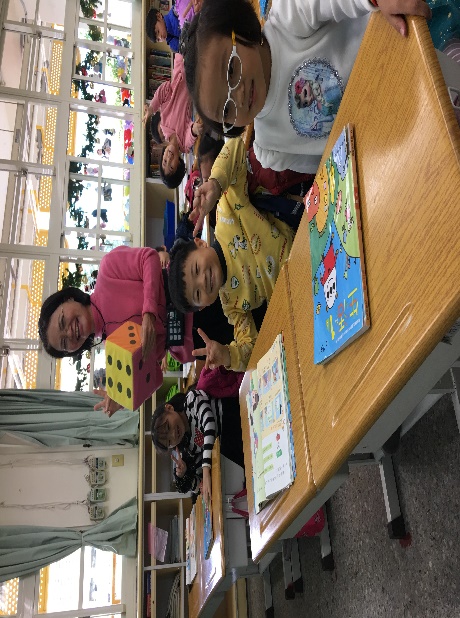 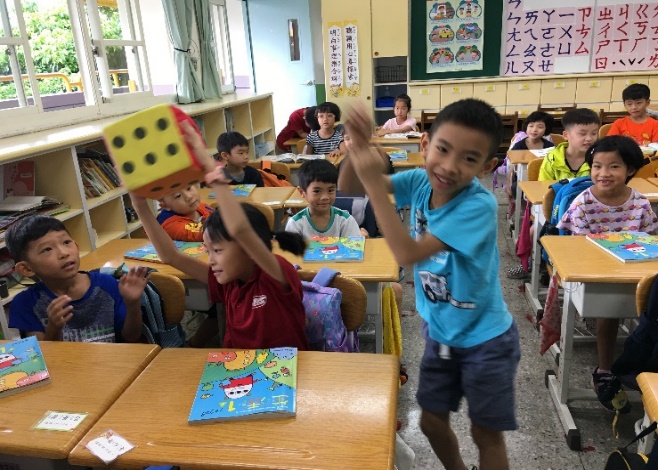 照片1: 老師指導傳接大骰子照片1: 老師指導傳接大骰子照片2: 傳接大骰子的音樂遊戲照片2: 傳接大骰子的音樂遊戲照片2: 傳接大骰子的音樂遊戲照片2: 傳接大骰子的音樂遊戲照片2: 傳接大骰子的音樂遊戲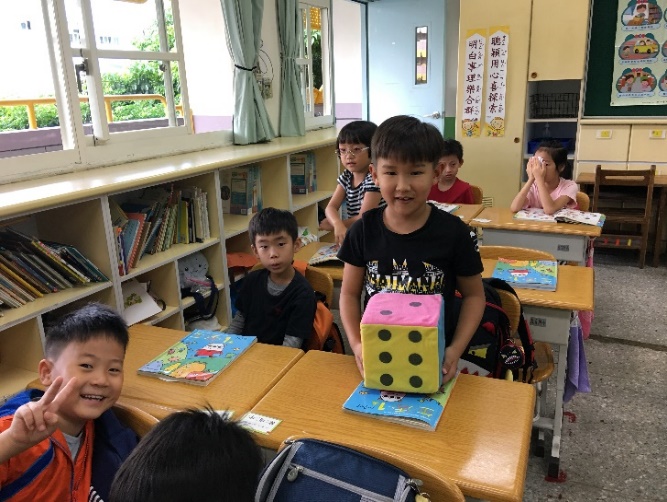 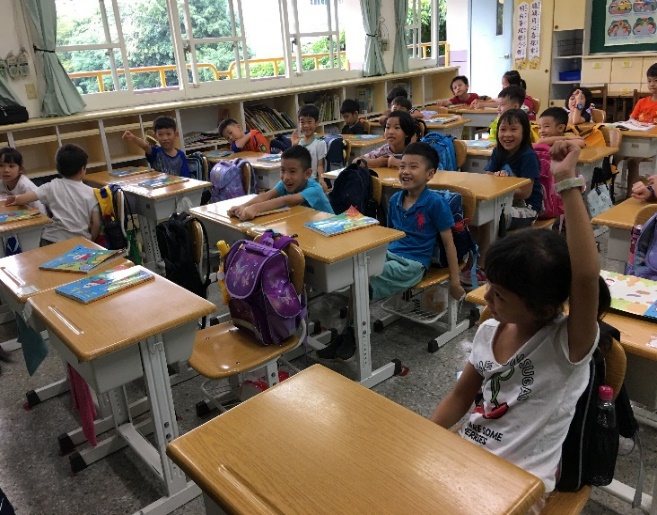 照片3:台下自我介紹~五句金言照片3:台下自我介紹~五句金言照片4:被叫到姓名的同學請舉手照片4:被叫到姓名的同學請舉手照片4:被叫到姓名的同學請舉手照片4:被叫到姓名的同學請舉手照片4:被叫到姓名的同學請舉手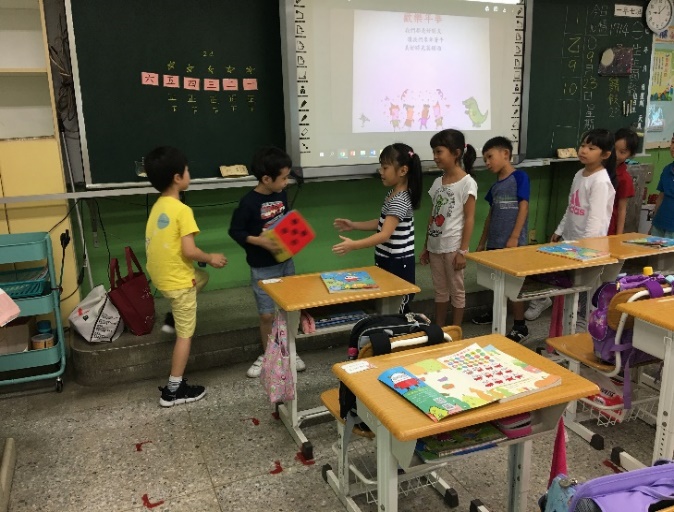 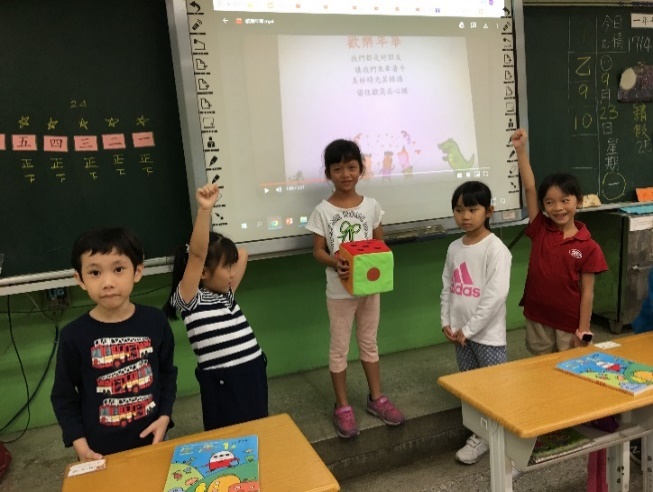  照片5: 上台繼續傳接大骰子 照片5: 上台繼續傳接大骰子照片6:上台自我介紹~五句金言照片6:上台自我介紹~五句金言照片6:上台自我介紹~五句金言照片6:上台自我介紹~五句金言照片6:上台自我介紹~五句金言授課教師：____羅苡婷_______任教年級：___一_______任教領域/科目：　生活  　　　　　　 回饋人員：__鄭瑩芝____任教年級： (選填)任教領域/科目：   國語       (選填)教學單元：   我上一年級     ；教學節次：共　2　節，本次教學為第 2 節回饋會談日期：108_年_9__月_30__日地點：_214辦公室___  依據觀察工具之紀錄分析內容，與授課教師討論後填寫：教與學之優點及特色（含教師教學行為、學生學習表現、師生互動與學生同儕互動之情形）：1.在團體遊戲的活動中，讓小一新生學習遵守團體的規範。能知道傳骰子的順序，和同學合作，雙手承傳骰子，雙手接住骰子。讓學童嘗試學校生活的樂趣並有成功的美好經驗。2.藉由團體遊戲，因應少子化，增加學童人際互動，體驗互助、學習的溫馨感受。3.教師提示具體的【四句金言】及【五句金言】，在遊戲中反覆出現，讓學童自行觀察學習，完成自己的自我介紹。4.在遊戲中，發現害羞的小小男生，也勇於嘗試開口，積極地要把自己介紹給同學認識，也很用心傾聽心同學的自我介紹，培養優質的合作態度。5.跟著示範者的歌曲哼唱，孩子開心自在地唱出歡樂年華，童聲自然悅耳，令人回味。教與學待調整或改變之處（含教師教學行為、學生學習表現、師生互動與學生同儕互動之情形）：  目前無。授課教師預定專業成長計畫（於回饋人員與授課教師討論後，由回饋人員填寫）：（備註：可依實際需要增列表格）回饋人員的學習與收穫：老師把學習內容放入團體遊戲中，寓教於樂，讓小一新生放下緊張的心情，更能專注努力的學習。老師清晰的指令，溫暖的肢體語言，和學生互動溫馨。